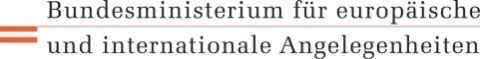 Antrag auf Erteilung eines Visums für einen
Aufenthalt von mehr als 3 Monaten (Visum D)
Application for a Visa for a stay exceeding 3 months (Visa D)
Dieses Antragsformular ist unentgeltlich / This application form is freeName (Familienname) / Surname (Family name)Name (Familienname) / Surname (Family name)Name (Familienname) / Surname (Family name)Name (Familienname) / Surname (Family name)Name (Familienname) / Surname (Family name)Name (Familienname) / Surname (Family name)Name (Familienname) / Surname (Family name)Name (Familienname) / Surname (Family name)Name (Familienname) / Surname (Family name)Name (Familienname) / Surname (Family name)Reserviert für amtliche EintragungenFamilienname bei der Geburt (frühere(r) Familienname(n))Surname at birth (Former family name(s))Familienname bei der Geburt (frühere(r) Familienname(n))Surname at birth (Former family name(s))Familienname bei der Geburt (frühere(r) Familienname(n))Surname at birth (Former family name(s))Familienname bei der Geburt (frühere(r) Familienname(n))Surname at birth (Former family name(s))Familienname bei der Geburt (frühere(r) Familienname(n))Surname at birth (Former family name(s))Familienname bei der Geburt (frühere(r) Familienname(n))Surname at birth (Former family name(s))Familienname bei der Geburt (frühere(r) Familienname(n))Surname at birth (Former family name(s))Familienname bei der Geburt (frühere(r) Familienname(n))Surname at birth (Former family name(s))Familienname bei der Geburt (frühere(r) Familienname(n))Surname at birth (Former family name(s))Familienname bei der Geburt (frühere(r) Familienname(n))Surname at birth (Former family name(s))Datum des Antrags:
Nr. des VisumantragsAntrag eingereicht bei□ Botschaft/Konsulat□ Grenze□ Sonstige Stelle
Entgegen genommen durch:Belege:□ Reisedokument□ Mittel zur Bestreitung des Lebensunterhalts□ Einladung□ Beförderungsmittel□ Reisekrankenversicherung□ Sonstiges:Akt bearbeitet durch:Zulässigkeitsprüfung d. Antrags: Sachbearbeiter:Vorname(n) (Beiname(n)) / First name(s) (Given name(s))Vorname(n) (Beiname(n)) / First name(s) (Given name(s))Vorname(n) (Beiname(n)) / First name(s) (Given name(s))Vorname(n) (Beiname(n)) / First name(s) (Given name(s))Vorname(n) (Beiname(n)) / First name(s) (Given name(s))Vorname(n) (Beiname(n)) / First name(s) (Given name(s))Vorname(n) (Beiname(n)) / First name(s) (Given name(s))Vorname(n) (Beiname(n)) / First name(s) (Given name(s))Vorname(n) (Beiname(n)) / First name(s) (Given name(s))Vorname(n) (Beiname(n)) / First name(s) (Given name(s))Datum des Antrags:
Nr. des VisumantragsAntrag eingereicht bei□ Botschaft/Konsulat□ Grenze□ Sonstige Stelle
Entgegen genommen durch:Belege:□ Reisedokument□ Mittel zur Bestreitung des Lebensunterhalts□ Einladung□ Beförderungsmittel□ Reisekrankenversicherung□ Sonstiges:Akt bearbeitet durch:Zulässigkeitsprüfung d. Antrags: Sachbearbeiter:Geburtsdatum (Jahr-Monat-Tag)
Date of birth (day-month-year)
Geburtsdatum (Jahr-Monat-Tag)
Date of birth (day-month-year)
Geburtsort / Place of birth
Geburtsland / Country of birth
Geburtsort / Place of birth
Geburtsland / Country of birth
Geburtsort / Place of birth
Geburtsland / Country of birth
Geburtsort / Place of birth
Geburtsland / Country of birth
Geburtsort / Place of birth
Geburtsland / Country of birth
Geburtsort / Place of birth
Geburtsland / Country of birth
Derzeitige Staatsangehörigkeit
Current nationality: Staatsangehörigkeit bei der Geburt (falls nicht wie oben)/Nationality at birth, if different:Derzeitige Staatsangehörigkeit
Current nationality: Staatsangehörigkeit bei der Geburt (falls nicht wie oben)/Nationality at birth, if different:Datum des Antrags:
Nr. des VisumantragsAntrag eingereicht bei□ Botschaft/Konsulat□ Grenze□ Sonstige Stelle
Entgegen genommen durch:Belege:□ Reisedokument□ Mittel zur Bestreitung des Lebensunterhalts□ Einladung□ Beförderungsmittel□ Reisekrankenversicherung□ Sonstiges:Akt bearbeitet durch:Zulässigkeitsprüfung d. Antrags: Sachbearbeiter:Geschlecht/Sex□ männlich / male□ weiblich / femaleGeschlecht/Sex□ männlich / male□ weiblich / femaleFamilienstand/marital status□ 	ledig / single□ 	verheiratet / married□ 	getrennt / separatedFamilienstand/marital status□ 	ledig / single□ 	verheiratet / married□ 	getrennt / separatedFamilienstand/marital status□ 	ledig / single□ 	verheiratet / married□ 	getrennt / separatedFamilienstand/marital status□ 	ledig / single□ 	verheiratet / married□ 	getrennt / separatedFamilienstand/marital status□ 	ledig / single□ 	verheiratet / married□ 	getrennt / separatedFamilienstand/marital status□ 	ledig / single□ 	verheiratet / married□ 	getrennt / separated
□ 	geschieden / divorced□ 	verwitwet / widow(er) 	Sonstiges (bitte nähere Angaben) / Other (please specify) 
□ 	geschieden / divorced□ 	verwitwet / widow(er) 	Sonstiges (bitte nähere Angaben) / Other (please specify) Datum des Antrags:
Nr. des VisumantragsAntrag eingereicht bei□ Botschaft/Konsulat□ Grenze□ Sonstige Stelle
Entgegen genommen durch:Belege:□ Reisedokument□ Mittel zur Bestreitung des Lebensunterhalts□ Einladung□ Beförderungsmittel□ Reisekrankenversicherung□ Sonstiges:Akt bearbeitet durch:Zulässigkeitsprüfung d. Antrags: Sachbearbeiter:Die obigen Felder sind gemäß dem Reisedokument auszufüllen. / Fields above shall be filled in in accordance with the travel document.Bei Antragsstellern, die das 16 Lebensjahr noch nicht vollendet haben: Name, Vorname, Anschrift (falls abweichend von der des Antragstellers) und Staatsangehörigkeit des Inhabers der elterlichen Sorge / des Vormunds
In case the applicant is less than 16 years old: Surname, first name, address (if different from applicant´s) and nationality of parental authority/legal guardianDie obigen Felder sind gemäß dem Reisedokument auszufüllen. / Fields above shall be filled in in accordance with the travel document.Bei Antragsstellern, die das 16 Lebensjahr noch nicht vollendet haben: Name, Vorname, Anschrift (falls abweichend von der des Antragstellers) und Staatsangehörigkeit des Inhabers der elterlichen Sorge / des Vormunds
In case the applicant is less than 16 years old: Surname, first name, address (if different from applicant´s) and nationality of parental authority/legal guardianDie obigen Felder sind gemäß dem Reisedokument auszufüllen. / Fields above shall be filled in in accordance with the travel document.Bei Antragsstellern, die das 16 Lebensjahr noch nicht vollendet haben: Name, Vorname, Anschrift (falls abweichend von der des Antragstellers) und Staatsangehörigkeit des Inhabers der elterlichen Sorge / des Vormunds
In case the applicant is less than 16 years old: Surname, first name, address (if different from applicant´s) and nationality of parental authority/legal guardianDie obigen Felder sind gemäß dem Reisedokument auszufüllen. / Fields above shall be filled in in accordance with the travel document.Bei Antragsstellern, die das 16 Lebensjahr noch nicht vollendet haben: Name, Vorname, Anschrift (falls abweichend von der des Antragstellers) und Staatsangehörigkeit des Inhabers der elterlichen Sorge / des Vormunds
In case the applicant is less than 16 years old: Surname, first name, address (if different from applicant´s) and nationality of parental authority/legal guardianDie obigen Felder sind gemäß dem Reisedokument auszufüllen. / Fields above shall be filled in in accordance with the travel document.Bei Antragsstellern, die das 16 Lebensjahr noch nicht vollendet haben: Name, Vorname, Anschrift (falls abweichend von der des Antragstellers) und Staatsangehörigkeit des Inhabers der elterlichen Sorge / des Vormunds
In case the applicant is less than 16 years old: Surname, first name, address (if different from applicant´s) and nationality of parental authority/legal guardianDie obigen Felder sind gemäß dem Reisedokument auszufüllen. / Fields above shall be filled in in accordance with the travel document.Bei Antragsstellern, die das 16 Lebensjahr noch nicht vollendet haben: Name, Vorname, Anschrift (falls abweichend von der des Antragstellers) und Staatsangehörigkeit des Inhabers der elterlichen Sorge / des Vormunds
In case the applicant is less than 16 years old: Surname, first name, address (if different from applicant´s) and nationality of parental authority/legal guardianDie obigen Felder sind gemäß dem Reisedokument auszufüllen. / Fields above shall be filled in in accordance with the travel document.Bei Antragsstellern, die das 16 Lebensjahr noch nicht vollendet haben: Name, Vorname, Anschrift (falls abweichend von der des Antragstellers) und Staatsangehörigkeit des Inhabers der elterlichen Sorge / des Vormunds
In case the applicant is less than 16 years old: Surname, first name, address (if different from applicant´s) and nationality of parental authority/legal guardianDie obigen Felder sind gemäß dem Reisedokument auszufüllen. / Fields above shall be filled in in accordance with the travel document.Bei Antragsstellern, die das 16 Lebensjahr noch nicht vollendet haben: Name, Vorname, Anschrift (falls abweichend von der des Antragstellers) und Staatsangehörigkeit des Inhabers der elterlichen Sorge / des Vormunds
In case the applicant is less than 16 years old: Surname, first name, address (if different from applicant´s) and nationality of parental authority/legal guardianDie obigen Felder sind gemäß dem Reisedokument auszufüllen. / Fields above shall be filled in in accordance with the travel document.Bei Antragsstellern, die das 16 Lebensjahr noch nicht vollendet haben: Name, Vorname, Anschrift (falls abweichend von der des Antragstellers) und Staatsangehörigkeit des Inhabers der elterlichen Sorge / des Vormunds
In case the applicant is less than 16 years old: Surname, first name, address (if different from applicant´s) and nationality of parental authority/legal guardianDie obigen Felder sind gemäß dem Reisedokument auszufüllen. / Fields above shall be filled in in accordance with the travel document.Bei Antragsstellern, die das 16 Lebensjahr noch nicht vollendet haben: Name, Vorname, Anschrift (falls abweichend von der des Antragstellers) und Staatsangehörigkeit des Inhabers der elterlichen Sorge / des Vormunds
In case the applicant is less than 16 years old: Surname, first name, address (if different from applicant´s) and nationality of parental authority/legal guardianDatum des Antrags:
Nr. des VisumantragsAntrag eingereicht bei□ Botschaft/Konsulat□ Grenze□ Sonstige Stelle
Entgegen genommen durch:Belege:□ Reisedokument□ Mittel zur Bestreitung des Lebensunterhalts□ Einladung□ Beförderungsmittel□ Reisekrankenversicherung□ Sonstiges:Akt bearbeitet durch:Zulässigkeitsprüfung d. Antrags: Sachbearbeiter:Art des Reisedokuments / Type of travel document □ Normaler Pass / Ordinary passport □ Diplomatenpass / Diplomatic passport□ Dienstpass / Service passport □ Amtlicher Pass / Official passportArt des Reisedokuments / Type of travel document □ Normaler Pass / Ordinary passport □ Diplomatenpass / Diplomatic passport□ Dienstpass / Service passport □ Amtlicher Pass / Official passportArt des Reisedokuments / Type of travel document □ Normaler Pass / Ordinary passport □ Diplomatenpass / Diplomatic passport□ Dienstpass / Service passport □ Amtlicher Pass / Official passportArt des Reisedokuments / Type of travel document □ Normaler Pass / Ordinary passport □ Diplomatenpass / Diplomatic passport□ Dienstpass / Service passport □ Amtlicher Pass / Official passportArt des Reisedokuments / Type of travel document □ Normaler Pass / Ordinary passport □ Diplomatenpass / Diplomatic passport□ Dienstpass / Service passport □ Amtlicher Pass / Official passport□ Sonderpass / Special passport □ Sonstiges Reisedokument (bitte nähere Angaben) / Other travel document (please specify) □ Sonderpass / Special passport □ Sonstiges Reisedokument (bitte nähere Angaben) / Other travel document (please specify) □ Sonderpass / Special passport □ Sonstiges Reisedokument (bitte nähere Angaben) / Other travel document (please specify) □ Sonderpass / Special passport □ Sonstiges Reisedokument (bitte nähere Angaben) / Other travel document (please specify) □ Sonderpass / Special passport □ Sonstiges Reisedokument (bitte nähere Angaben) / Other travel document (please specify) Datum des Antrags:
Nr. des VisumantragsAntrag eingereicht bei□ Botschaft/Konsulat□ Grenze□ Sonstige Stelle
Entgegen genommen durch:Belege:□ Reisedokument□ Mittel zur Bestreitung des Lebensunterhalts□ Einladung□ Beförderungsmittel□ Reisekrankenversicherung□ Sonstiges:Akt bearbeitet durch:Zulässigkeitsprüfung d. Antrags: Sachbearbeiter:Nummer des Reisedokuments/ Number of travel documentAusstellungsdatum / Date of issueAusstellungsdatum / Date of issueAusstellungsdatum / Date of issueAusstellungsdatum / Date of issueGültig bis / Valid until Gültig bis / Valid until Gültig bis / Valid until Gültig bis / Valid until Ausgestellt durch / Issued by Datum des Antrags:
Nr. des VisumantragsAntrag eingereicht bei□ Botschaft/Konsulat□ Grenze□ Sonstige Stelle
Entgegen genommen durch:Belege:□ Reisedokument□ Mittel zur Bestreitung des Lebensunterhalts□ Einladung□ Beförderungsmittel□ Reisekrankenversicherung□ Sonstiges:Akt bearbeitet durch:Zulässigkeitsprüfung d. Antrags: Sachbearbeiter:Wohnanschrift und E-Mail-Anschrift des Antragstellers
Applicant's home address and e-mail addressWohnanschrift und E-Mail-Anschrift des Antragstellers
Applicant's home address and e-mail addressWohnanschrift und E-Mail-Anschrift des Antragstellers
Applicant's home address and e-mail addressWohnanschrift und E-Mail-Anschrift des Antragstellers
Applicant's home address and e-mail addressWohnanschrift und E-Mail-Anschrift des Antragstellers
Applicant's home address and e-mail addressWohnanschrift und E-Mail-Anschrift des Antragstellers
Applicant's home address and e-mail addressWohnanschrift und E-Mail-Anschrift des Antragstellers
Applicant's home address and e-mail addressWohnanschrift und E-Mail-Anschrift des Antragstellers
Applicant's home address and e-mail addressWohnanschrift und E-Mail-Anschrift des Antragstellers
Applicant's home address and e-mail addressTelefon / TelephoneDatum:□ Zulässig□ UnzulässigWohnsitz in einem anderen Staat als dem, dessen Staatsangehörige(r) Sie gegenwärtig sindResidence in a country other than the country of current nationality□ Keine / No □ Ja / Yes Aufenthaltstitel oder gleichwertiges Dokument /Residence permit or equivalent 	Nr./No.			Gültig bis / Valid until Wohnsitz in einem anderen Staat als dem, dessen Staatsangehörige(r) Sie gegenwärtig sindResidence in a country other than the country of current nationality□ Keine / No □ Ja / Yes Aufenthaltstitel oder gleichwertiges Dokument /Residence permit or equivalent 	Nr./No.			Gültig bis / Valid until Wohnsitz in einem anderen Staat als dem, dessen Staatsangehörige(r) Sie gegenwärtig sindResidence in a country other than the country of current nationality□ Keine / No □ Ja / Yes Aufenthaltstitel oder gleichwertiges Dokument /Residence permit or equivalent 	Nr./No.			Gültig bis / Valid until Wohnsitz in einem anderen Staat als dem, dessen Staatsangehörige(r) Sie gegenwärtig sindResidence in a country other than the country of current nationality□ Keine / No □ Ja / Yes Aufenthaltstitel oder gleichwertiges Dokument /Residence permit or equivalent 	Nr./No.			Gültig bis / Valid until Wohnsitz in einem anderen Staat als dem, dessen Staatsangehörige(r) Sie gegenwärtig sindResidence in a country other than the country of current nationality□ Keine / No □ Ja / Yes Aufenthaltstitel oder gleichwertiges Dokument /Residence permit or equivalent 	Nr./No.			Gültig bis / Valid until Wohnsitz in einem anderen Staat als dem, dessen Staatsangehörige(r) Sie gegenwärtig sindResidence in a country other than the country of current nationality□ Keine / No □ Ja / Yes Aufenthaltstitel oder gleichwertiges Dokument /Residence permit or equivalent 	Nr./No.			Gültig bis / Valid until Wohnsitz in einem anderen Staat als dem, dessen Staatsangehörige(r) Sie gegenwärtig sindResidence in a country other than the country of current nationality□ Keine / No □ Ja / Yes Aufenthaltstitel oder gleichwertiges Dokument /Residence permit or equivalent 	Nr./No.			Gültig bis / Valid until Wohnsitz in einem anderen Staat als dem, dessen Staatsangehörige(r) Sie gegenwärtig sindResidence in a country other than the country of current nationality□ Keine / No □ Ja / Yes Aufenthaltstitel oder gleichwertiges Dokument /Residence permit or equivalent 	Nr./No.			Gültig bis / Valid until Wohnsitz in einem anderen Staat als dem, dessen Staatsangehörige(r) Sie gegenwärtig sindResidence in a country other than the country of current nationality□ Keine / No □ Ja / Yes Aufenthaltstitel oder gleichwertiges Dokument /Residence permit or equivalent 	Nr./No.			Gültig bis / Valid until Wohnsitz in einem anderen Staat als dem, dessen Staatsangehörige(r) Sie gegenwärtig sindResidence in a country other than the country of current nationality□ Keine / No □ Ja / Yes Aufenthaltstitel oder gleichwertiges Dokument /Residence permit or equivalent 	Nr./No.			Gültig bis / Valid until Visum:□ Abgelehnt□ Erteilt:□ Gültigvom …..bis…..
Anzahl der Einreisen:□ 1 □ 2 □ mehrfachDerzeitige berufliche Tätigkeit / Current occupation Derzeitige berufliche Tätigkeit / Current occupation Derzeitige berufliche Tätigkeit / Current occupation Derzeitige berufliche Tätigkeit / Current occupation Derzeitige berufliche Tätigkeit / Current occupation Derzeitige berufliche Tätigkeit / Current occupation Derzeitige berufliche Tätigkeit / Current occupation Derzeitige berufliche Tätigkeit / Current occupation Derzeitige berufliche Tätigkeit / Current occupation Derzeitige berufliche Tätigkeit / Current occupation Visum:□ Abgelehnt□ Erteilt:□ Gültigvom …..bis…..
Anzahl der Einreisen:□ 1 □ 2 □ mehrfachAnschrift und Telefonnummer des Arbeitgebers. Für Studenten, Name und Anschrift der Bildungseinrichtung.Employer and employer's address and telephone number. For students, name and address of educational establishment.Anschrift und Telefonnummer des Arbeitgebers. Für Studenten, Name und Anschrift der Bildungseinrichtung.Employer and employer's address and telephone number. For students, name and address of educational establishment.Anschrift und Telefonnummer des Arbeitgebers. Für Studenten, Name und Anschrift der Bildungseinrichtung.Employer and employer's address and telephone number. For students, name and address of educational establishment.Anschrift und Telefonnummer des Arbeitgebers. Für Studenten, Name und Anschrift der Bildungseinrichtung.Employer and employer's address and telephone number. For students, name and address of educational establishment.Anschrift und Telefonnummer des Arbeitgebers. Für Studenten, Name und Anschrift der Bildungseinrichtung.Employer and employer's address and telephone number. For students, name and address of educational establishment.Anschrift und Telefonnummer des Arbeitgebers. Für Studenten, Name und Anschrift der Bildungseinrichtung.Employer and employer's address and telephone number. For students, name and address of educational establishment.Anschrift und Telefonnummer des Arbeitgebers. Für Studenten, Name und Anschrift der Bildungseinrichtung.Employer and employer's address and telephone number. For students, name and address of educational establishment.Anschrift und Telefonnummer des Arbeitgebers. Für Studenten, Name und Anschrift der Bildungseinrichtung.Employer and employer's address and telephone number. For students, name and address of educational establishment.Anschrift und Telefonnummer des Arbeitgebers. Für Studenten, Name und Anschrift der Bildungseinrichtung.Employer and employer's address and telephone number. For students, name and address of educational establishment.Anschrift und Telefonnummer des Arbeitgebers. Für Studenten, Name und Anschrift der Bildungseinrichtung.Employer and employer's address and telephone number. For students, name and address of educational establishment.Visum:□ Abgelehnt□ Erteilt:□ Gültigvom …..bis…..
Anzahl der Einreisen:□ 1 □ 2 □ mehrfachZweck(e) der Reise
Purpose(s) of the journey:Zweck(e) der Reise
Purpose(s) of the journey:Zweck(e) der Reise
Purpose(s) of the journey:Zweck(e) der Reise
Purpose(s) of the journey:Zweck(e) der Reise
Purpose(s) of the journey:Zweck(e) der Reise
Purpose(s) of the journey:Grenzübergang:Bordercrossing point:Grenzübergang:Bordercrossing point:Grenzübergang:Bordercrossing point:Grenzübergang:Bordercrossing point:Visum:□ Abgelehnt□ Erteilt:□ Gültigvom …..bis…..
Anzahl der Einreisen:□ 1 □ 2 □ mehrfachAnzahl der beantragten Einreisen / Number of entries requested □ Einmalige Einreise / Single entry □ Zweimalige Einreise / Two entries □ Mehrfache Einreise / Multiple entries Anzahl der beantragten Einreisen / Number of entries requested □ Einmalige Einreise / Single entry □ Zweimalige Einreise / Two entries □ Mehrfache Einreise / Multiple entries Anzahl der beantragten Einreisen / Number of entries requested □ Einmalige Einreise / Single entry □ Zweimalige Einreise / Two entries □ Mehrfache Einreise / Multiple entries Anzahl der beantragten Einreisen / Number of entries requested □ Einmalige Einreise / Single entry □ Zweimalige Einreise / Two entries □ Mehrfache Einreise / Multiple entries Anzahl der beantragten Einreisen / Number of entries requested □ Einmalige Einreise / Single entry □ Zweimalige Einreise / Two entries □ Mehrfache Einreise / Multiple entries Anzahl der beantragten Einreisen / Number of entries requested □ Einmalige Einreise / Single entry □ Zweimalige Einreise / Two entries □ Mehrfache Einreise / Multiple entries Dauer des geplanten Aufenthalts oder der Durchreise / Duration of the intended stay or transit
Anzahl der Tage angeben / Indicate number of daysDauer des geplanten Aufenthalts oder der Durchreise / Duration of the intended stay or transit
Anzahl der Tage angeben / Indicate number of daysDauer des geplanten Aufenthalts oder der Durchreise / Duration of the intended stay or transit
Anzahl der Tage angeben / Indicate number of daysDauer des geplanten Aufenthalts oder der Durchreise / Duration of the intended stay or transit
Anzahl der Tage angeben / Indicate number of daysVisum:□ Abgelehnt□ Erteilt:□ Gültigvom …..bis…..
Anzahl der Einreisen:□ 1 □ 2 □ mehrfachVisa, die in den vergangenen drei Jahren erteilt wurden / visas issued during the past three years □ 	Keine / No □ 	Ja / Yes      Anzahl / number: …………….	Gültig von/Date(s) of validity from/ ………………......bis/to/ …………………....Visa, die in den vergangenen drei Jahren erteilt wurden / visas issued during the past three years □ 	Keine / No □ 	Ja / Yes      Anzahl / number: …………….	Gültig von/Date(s) of validity from/ ………………......bis/to/ …………………....Visa, die in den vergangenen drei Jahren erteilt wurden / visas issued during the past three years □ 	Keine / No □ 	Ja / Yes      Anzahl / number: …………….	Gültig von/Date(s) of validity from/ ………………......bis/to/ …………………....Visa, die in den vergangenen drei Jahren erteilt wurden / visas issued during the past three years □ 	Keine / No □ 	Ja / Yes      Anzahl / number: …………….	Gültig von/Date(s) of validity from/ ………………......bis/to/ …………………....Visa, die in den vergangenen drei Jahren erteilt wurden / visas issued during the past three years □ 	Keine / No □ 	Ja / Yes      Anzahl / number: …………….	Gültig von/Date(s) of validity from/ ………………......bis/to/ …………………....Visa, die in den vergangenen drei Jahren erteilt wurden / visas issued during the past three years □ 	Keine / No □ 	Ja / Yes      Anzahl / number: …………….	Gültig von/Date(s) of validity from/ ………………......bis/to/ …………………....Visa, die in den vergangenen drei Jahren erteilt wurden / visas issued during the past three years □ 	Keine / No □ 	Ja / Yes      Anzahl / number: …………….	Gültig von/Date(s) of validity from/ ………………......bis/to/ …………………....Visa, die in den vergangenen drei Jahren erteilt wurden / visas issued during the past three years □ 	Keine / No □ 	Ja / Yes      Anzahl / number: …………….	Gültig von/Date(s) of validity from/ ………………......bis/to/ …………………....Visa, die in den vergangenen drei Jahren erteilt wurden / visas issued during the past three years □ 	Keine / No □ 	Ja / Yes      Anzahl / number: …………….	Gültig von/Date(s) of validity from/ ………………......bis/to/ …………………....Visa, die in den vergangenen drei Jahren erteilt wurden / visas issued during the past three years □ 	Keine / No □ 	Ja / Yes      Anzahl / number: …………….	Gültig von/Date(s) of validity from/ ………………......bis/to/ …………………....Visum:□ Abgelehnt□ Erteilt:□ Gültigvom …..bis…..
Anzahl der Einreisen:□ 1 □ 2 □ mehrfachWurden Ihre Fingerabdrücke bereits für die Zwecke eines Antrags auf ein nationales österreichisches Visum erfasst?
Fingerprints collected previously for the purpose of applying for a national Austrian visa? □ Nein/No		 □ Ja/YesDatum (falls bekannt) / Date, if known:Wurden Ihre Fingerabdrücke bereits für die Zwecke eines Antrags auf ein nationales österreichisches Visum erfasst?
Fingerprints collected previously for the purpose of applying for a national Austrian visa? □ Nein/No		 □ Ja/YesDatum (falls bekannt) / Date, if known:Wurden Ihre Fingerabdrücke bereits für die Zwecke eines Antrags auf ein nationales österreichisches Visum erfasst?
Fingerprints collected previously for the purpose of applying for a national Austrian visa? □ Nein/No		 □ Ja/YesDatum (falls bekannt) / Date, if known:Wurden Ihre Fingerabdrücke bereits für die Zwecke eines Antrags auf ein nationales österreichisches Visum erfasst?
Fingerprints collected previously for the purpose of applying for a national Austrian visa? □ Nein/No		 □ Ja/YesDatum (falls bekannt) / Date, if known:Wurden Ihre Fingerabdrücke bereits für die Zwecke eines Antrags auf ein nationales österreichisches Visum erfasst?
Fingerprints collected previously for the purpose of applying for a national Austrian visa? □ Nein/No		 □ Ja/YesDatum (falls bekannt) / Date, if known:Wurden Ihre Fingerabdrücke bereits für die Zwecke eines Antrags auf ein nationales österreichisches Visum erfasst?
Fingerprints collected previously for the purpose of applying for a national Austrian visa? □ Nein/No		 □ Ja/YesDatum (falls bekannt) / Date, if known:Wurden Ihre Fingerabdrücke bereits für die Zwecke eines Antrags auf ein nationales österreichisches Visum erfasst?
Fingerprints collected previously for the purpose of applying for a national Austrian visa? □ Nein/No		 □ Ja/YesDatum (falls bekannt) / Date, if known:Wurden Ihre Fingerabdrücke bereits für die Zwecke eines Antrags auf ein nationales österreichisches Visum erfasst?
Fingerprints collected previously for the purpose of applying for a national Austrian visa? □ Nein/No		 □ Ja/YesDatum (falls bekannt) / Date, if known:Wurden Ihre Fingerabdrücke bereits für die Zwecke eines Antrags auf ein nationales österreichisches Visum erfasst?
Fingerprints collected previously for the purpose of applying for a national Austrian visa? □ Nein/No		 □ Ja/YesDatum (falls bekannt) / Date, if known:Wurden Ihre Fingerabdrücke bereits für die Zwecke eines Antrags auf ein nationales österreichisches Visum erfasst?
Fingerprints collected previously for the purpose of applying for a national Austrian visa? □ Nein/No		 □ Ja/YesDatum (falls bekannt) / Date, if known:Visum:□ Abgelehnt□ Erteilt:□ Gültigvom …..bis…..
Anzahl der Einreisen:□ 1 □ 2 □ mehrfach
Ggf. Einreisegenehmigung f. d. Endbestimmungsland / Entry permit for country of final destination, where applicableAusgestellt durch / Issued by ……………………….………………………………….gültig von / valid from ……………………bis / until …………………………………
Ggf. Einreisegenehmigung f. d. Endbestimmungsland / Entry permit for country of final destination, where applicableAusgestellt durch / Issued by ……………………….………………………………….gültig von / valid from ……………………bis / until …………………………………
Ggf. Einreisegenehmigung f. d. Endbestimmungsland / Entry permit for country of final destination, where applicableAusgestellt durch / Issued by ……………………….………………………………….gültig von / valid from ……………………bis / until …………………………………
Ggf. Einreisegenehmigung f. d. Endbestimmungsland / Entry permit for country of final destination, where applicableAusgestellt durch / Issued by ……………………….………………………………….gültig von / valid from ……………………bis / until …………………………………
Ggf. Einreisegenehmigung f. d. Endbestimmungsland / Entry permit for country of final destination, where applicableAusgestellt durch / Issued by ……………………….………………………………….gültig von / valid from ……………………bis / until …………………………………
Ggf. Einreisegenehmigung f. d. Endbestimmungsland / Entry permit for country of final destination, where applicableAusgestellt durch / Issued by ……………………….………………………………….gültig von / valid from ……………………bis / until …………………………………
Ggf. Einreisegenehmigung f. d. Endbestimmungsland / Entry permit for country of final destination, where applicableAusgestellt durch / Issued by ……………………….………………………………….gültig von / valid from ……………………bis / until …………………………………
Ggf. Einreisegenehmigung f. d. Endbestimmungsland / Entry permit for country of final destination, where applicableAusgestellt durch / Issued by ……………………….………………………………….gültig von / valid from ……………………bis / until …………………………………
Ggf. Einreisegenehmigung f. d. Endbestimmungsland / Entry permit for country of final destination, where applicableAusgestellt durch / Issued by ……………………….………………………………….gültig von / valid from ……………………bis / until …………………………………
Ggf. Einreisegenehmigung f. d. Endbestimmungsland / Entry permit for country of final destination, where applicableAusgestellt durch / Issued by ……………………….………………………………….gültig von / valid from ……………………bis / until …………………………………Visum:□ Abgelehnt□ Erteilt:□ Gültigvom …..bis…..
Anzahl der Einreisen:□ 1 □ 2 □ mehrfachGeplantes Ankunftsdatum / Intended date of arrivalGeplantes Ankunftsdatum / Intended date of arrivalGeplantes Ankunftsdatum / Intended date of arrivalGeplantes Ankunftsdatum / Intended date of arrivalGeplantes Ankunftsdatum / Intended date of arrivalGeplantes Ankunftsdatum / Intended date of arrivalGeplantes Ankunftsdatum / Intended date of arrivalGeplantes Abreisedatum / Intended date of departure Geplantes Abreisedatum / Intended date of departure Geplantes Abreisedatum / Intended date of departure Visum:□ Abgelehnt□ Erteilt:□ Gültigvom …..bis…..
Anzahl der Einreisen:□ 1 □ 2 □ mehrfachName und Vorname der einladenden Person(en) in dem Mitgliedstaat bzw. den Mitgliedstaaten. Soweit dies nicht zutrifft, bitte Name des/der Hotels oder vorübergehende Unterkunft (Unterkünfte) in dem (den) betreffenden Mitgliedstaat(en) angeben. / Surname and first name of the inviting person(s) in the Member State(s). If not applicable, name of hotel(s) or temporary accommodation(s) in the Member State(s).Name und Vorname der einladenden Person(en) in dem Mitgliedstaat bzw. den Mitgliedstaaten. Soweit dies nicht zutrifft, bitte Name des/der Hotels oder vorübergehende Unterkunft (Unterkünfte) in dem (den) betreffenden Mitgliedstaat(en) angeben. / Surname and first name of the inviting person(s) in the Member State(s). If not applicable, name of hotel(s) or temporary accommodation(s) in the Member State(s).Name und Vorname der einladenden Person(en) in dem Mitgliedstaat bzw. den Mitgliedstaaten. Soweit dies nicht zutrifft, bitte Name des/der Hotels oder vorübergehende Unterkunft (Unterkünfte) in dem (den) betreffenden Mitgliedstaat(en) angeben. / Surname and first name of the inviting person(s) in the Member State(s). If not applicable, name of hotel(s) or temporary accommodation(s) in the Member State(s).Name und Vorname der einladenden Person(en) in dem Mitgliedstaat bzw. den Mitgliedstaaten. Soweit dies nicht zutrifft, bitte Name des/der Hotels oder vorübergehende Unterkunft (Unterkünfte) in dem (den) betreffenden Mitgliedstaat(en) angeben. / Surname and first name of the inviting person(s) in the Member State(s). If not applicable, name of hotel(s) or temporary accommodation(s) in the Member State(s).Name und Vorname der einladenden Person(en) in dem Mitgliedstaat bzw. den Mitgliedstaaten. Soweit dies nicht zutrifft, bitte Name des/der Hotels oder vorübergehende Unterkunft (Unterkünfte) in dem (den) betreffenden Mitgliedstaat(en) angeben. / Surname and first name of the inviting person(s) in the Member State(s). If not applicable, name of hotel(s) or temporary accommodation(s) in the Member State(s).Name und Vorname der einladenden Person(en) in dem Mitgliedstaat bzw. den Mitgliedstaaten. Soweit dies nicht zutrifft, bitte Name des/der Hotels oder vorübergehende Unterkunft (Unterkünfte) in dem (den) betreffenden Mitgliedstaat(en) angeben. / Surname and first name of the inviting person(s) in the Member State(s). If not applicable, name of hotel(s) or temporary accommodation(s) in the Member State(s).Name und Vorname der einladenden Person(en) in dem Mitgliedstaat bzw. den Mitgliedstaaten. Soweit dies nicht zutrifft, bitte Name des/der Hotels oder vorübergehende Unterkunft (Unterkünfte) in dem (den) betreffenden Mitgliedstaat(en) angeben. / Surname and first name of the inviting person(s) in the Member State(s). If not applicable, name of hotel(s) or temporary accommodation(s) in the Member State(s).Name und Vorname der einladenden Person(en) in dem Mitgliedstaat bzw. den Mitgliedstaaten. Soweit dies nicht zutrifft, bitte Name des/der Hotels oder vorübergehende Unterkunft (Unterkünfte) in dem (den) betreffenden Mitgliedstaat(en) angeben. / Surname and first name of the inviting person(s) in the Member State(s). If not applicable, name of hotel(s) or temporary accommodation(s) in the Member State(s).Name und Vorname der einladenden Person(en) in dem Mitgliedstaat bzw. den Mitgliedstaaten. Soweit dies nicht zutrifft, bitte Name des/der Hotels oder vorübergehende Unterkunft (Unterkünfte) in dem (den) betreffenden Mitgliedstaat(en) angeben. / Surname and first name of the inviting person(s) in the Member State(s). If not applicable, name of hotel(s) or temporary accommodation(s) in the Member State(s).Name und Vorname der einladenden Person(en) in dem Mitgliedstaat bzw. den Mitgliedstaaten. Soweit dies nicht zutrifft, bitte Name des/der Hotels oder vorübergehende Unterkunft (Unterkünfte) in dem (den) betreffenden Mitgliedstaat(en) angeben. / Surname and first name of the inviting person(s) in the Member State(s). If not applicable, name of hotel(s) or temporary accommodation(s) in the Member State(s).Visum:□ Abgelehnt□ Erteilt:□ Gültigvom …..bis…..
Anzahl der Einreisen:□ 1 □ 2 □ mehrfachAdresse und E-Mail-Anschrift der einladenden Person(en) / jedes Hotels / jeder vorübergehenden Unterkunft / Address and e-mail address of inviting person(s)/hotel(s)/temporary accommodation(s) Telefon / Telephone: Adresse und E-Mail-Anschrift der einladenden Person(en) / jedes Hotels / jeder vorübergehenden Unterkunft / Address and e-mail address of inviting person(s)/hotel(s)/temporary accommodation(s) Telefon / Telephone: Adresse und E-Mail-Anschrift der einladenden Person(en) / jedes Hotels / jeder vorübergehenden Unterkunft / Address and e-mail address of inviting person(s)/hotel(s)/temporary accommodation(s) Telefon / Telephone: Adresse und E-Mail-Anschrift der einladenden Person(en) / jedes Hotels / jeder vorübergehenden Unterkunft / Address and e-mail address of inviting person(s)/hotel(s)/temporary accommodation(s) Telefon / Telephone: Adresse und E-Mail-Anschrift der einladenden Person(en) / jedes Hotels / jeder vorübergehenden Unterkunft / Address and e-mail address of inviting person(s)/hotel(s)/temporary accommodation(s) Telefon / Telephone: Adresse und E-Mail-Anschrift der einladenden Person(en) / jedes Hotels / jeder vorübergehenden Unterkunft / Address and e-mail address of inviting person(s)/hotel(s)/temporary accommodation(s) Telefon / Telephone: Adresse und E-Mail-Anschrift der einladenden Person(en) / jedes Hotels / jeder vorübergehenden Unterkunft / Address and e-mail address of inviting person(s)/hotel(s)/temporary accommodation(s) Telefon / Telephone: Adresse und E-Mail-Anschrift der einladenden Person(en) / jedes Hotels / jeder vorübergehenden Unterkunft / Address and e-mail address of inviting person(s)/hotel(s)/temporary accommodation(s) Telefon / Telephone: Adresse und E-Mail-Anschrift der einladenden Person(en) / jedes Hotels / jeder vorübergehenden Unterkunft / Address and e-mail address of inviting person(s)/hotel(s)/temporary accommodation(s) Telefon / Telephone: Adresse und E-Mail-Anschrift der einladenden Person(en) / jedes Hotels / jeder vorübergehenden Unterkunft / Address and e-mail address of inviting person(s)/hotel(s)/temporary accommodation(s) Telefon / Telephone: Visum:□ Abgelehnt□ Erteilt:□ Gültigvom …..bis…..
Anzahl der Einreisen:□ 1 □ 2 □ mehrfachName und Adresse des einladenden Unternehmens/der einladenden Organisation
Name and address of inviting company/organisation:Telefon des Unternehmens/der Organisation / Telephone of company/organisation:
Name, Vorname, Adresse, Telefon, Fax und E-Mail-Anschrift der Kontaktperson im Unternehmen/in der Organisation / Surname, first name, address, telephone, telefax, and e-mail address of contact person in company:Name und Adresse des einladenden Unternehmens/der einladenden Organisation
Name and address of inviting company/organisation:Telefon des Unternehmens/der Organisation / Telephone of company/organisation:
Name, Vorname, Adresse, Telefon, Fax und E-Mail-Anschrift der Kontaktperson im Unternehmen/in der Organisation / Surname, first name, address, telephone, telefax, and e-mail address of contact person in company:Name und Adresse des einladenden Unternehmens/der einladenden Organisation
Name and address of inviting company/organisation:Telefon des Unternehmens/der Organisation / Telephone of company/organisation:
Name, Vorname, Adresse, Telefon, Fax und E-Mail-Anschrift der Kontaktperson im Unternehmen/in der Organisation / Surname, first name, address, telephone, telefax, and e-mail address of contact person in company:Name und Adresse des einladenden Unternehmens/der einladenden Organisation
Name and address of inviting company/organisation:Telefon des Unternehmens/der Organisation / Telephone of company/organisation:
Name, Vorname, Adresse, Telefon, Fax und E-Mail-Anschrift der Kontaktperson im Unternehmen/in der Organisation / Surname, first name, address, telephone, telefax, and e-mail address of contact person in company:Name und Adresse des einladenden Unternehmens/der einladenden Organisation
Name and address of inviting company/organisation:Telefon des Unternehmens/der Organisation / Telephone of company/organisation:
Name, Vorname, Adresse, Telefon, Fax und E-Mail-Anschrift der Kontaktperson im Unternehmen/in der Organisation / Surname, first name, address, telephone, telefax, and e-mail address of contact person in company:Name und Adresse des einladenden Unternehmens/der einladenden Organisation
Name and address of inviting company/organisation:Telefon des Unternehmens/der Organisation / Telephone of company/organisation:
Name, Vorname, Adresse, Telefon, Fax und E-Mail-Anschrift der Kontaktperson im Unternehmen/in der Organisation / Surname, first name, address, telephone, telefax, and e-mail address of contact person in company:Name und Adresse des einladenden Unternehmens/der einladenden Organisation
Name and address of inviting company/organisation:Telefon des Unternehmens/der Organisation / Telephone of company/organisation:
Name, Vorname, Adresse, Telefon, Fax und E-Mail-Anschrift der Kontaktperson im Unternehmen/in der Organisation / Surname, first name, address, telephone, telefax, and e-mail address of contact person in company:Name und Adresse des einladenden Unternehmens/der einladenden Organisation
Name and address of inviting company/organisation:Telefon des Unternehmens/der Organisation / Telephone of company/organisation:
Name, Vorname, Adresse, Telefon, Fax und E-Mail-Anschrift der Kontaktperson im Unternehmen/in der Organisation / Surname, first name, address, telephone, telefax, and e-mail address of contact person in company:Name und Adresse des einladenden Unternehmens/der einladenden Organisation
Name and address of inviting company/organisation:Telefon des Unternehmens/der Organisation / Telephone of company/organisation:
Name, Vorname, Adresse, Telefon, Fax und E-Mail-Anschrift der Kontaktperson im Unternehmen/in der Organisation / Surname, first name, address, telephone, telefax, and e-mail address of contact person in company:Name und Adresse des einladenden Unternehmens/der einladenden Organisation
Name and address of inviting company/organisation:Telefon des Unternehmens/der Organisation / Telephone of company/organisation:
Name, Vorname, Adresse, Telefon, Fax und E-Mail-Anschrift der Kontaktperson im Unternehmen/in der Organisation / Surname, first name, address, telephone, telefax, and e-mail address of contact person in company:Die Reisekosten und die Lebenshaltungskosten während des Aufenthalts des Antragstellers werden getragenCost of travelling and living during the applicant's stay is coveredDie Reisekosten und die Lebenshaltungskosten während des Aufenthalts des Antragstellers werden getragenCost of travelling and living during the applicant's stay is coveredDie Reisekosten und die Lebenshaltungskosten während des Aufenthalts des Antragstellers werden getragenCost of travelling and living during the applicant's stay is coveredDie Reisekosten und die Lebenshaltungskosten während des Aufenthalts des Antragstellers werden getragenCost of travelling and living during the applicant's stay is coveredDie Reisekosten und die Lebenshaltungskosten während des Aufenthalts des Antragstellers werden getragenCost of travelling and living during the applicant's stay is coveredDie Reisekosten und die Lebenshaltungskosten während des Aufenthalts des Antragstellers werden getragenCost of travelling and living during the applicant's stay is coveredDie Reisekosten und die Lebenshaltungskosten während des Aufenthalts des Antragstellers werden getragenCost of travelling and living during the applicant's stay is coveredDie Reisekosten und die Lebenshaltungskosten während des Aufenthalts des Antragstellers werden getragenCost of travelling and living during the applicant's stay is coveredDie Reisekosten und die Lebenshaltungskosten während des Aufenthalts des Antragstellers werden getragenCost of travelling and living during the applicant's stay is coveredDie Reisekosten und die Lebenshaltungskosten während des Aufenthalts des Antragstellers werden getragenCost of travelling and living during the applicant's stay is covered□	vom Antragsteller selbst / by the applicant himself/herself:Mittel zur Bestreitung des Lebensunterhalts / Means of support:□	Bargeld/Cash□	Reiseschecks/Traveller's cheques□	Kreditkarte/Credit card□	Im Voraus bezahlte Unterkunft/Pre-paid accommodation□	Im Voraus bezahlte Beförderung/Pre-paid transport□	Sonstiges (bitte nähere Angaben)/Other (please specify):□	vom Antragsteller selbst / by the applicant himself/herself:Mittel zur Bestreitung des Lebensunterhalts / Means of support:□	Bargeld/Cash□	Reiseschecks/Traveller's cheques□	Kreditkarte/Credit card□	Im Voraus bezahlte Unterkunft/Pre-paid accommodation□	Im Voraus bezahlte Beförderung/Pre-paid transport□	Sonstiges (bitte nähere Angaben)/Other (please specify):□	vom Antragsteller selbst / by the applicant himself/herself:Mittel zur Bestreitung des Lebensunterhalts / Means of support:□	Bargeld/Cash□	Reiseschecks/Traveller's cheques□	Kreditkarte/Credit card□	Im Voraus bezahlte Unterkunft/Pre-paid accommodation□	Im Voraus bezahlte Beförderung/Pre-paid transport□	Sonstiges (bitte nähere Angaben)/Other (please specify):□	vom Antragsteller selbst / by the applicant himself/herself:Mittel zur Bestreitung des Lebensunterhalts / Means of support:□	Bargeld/Cash□	Reiseschecks/Traveller's cheques□	Kreditkarte/Credit card□	Im Voraus bezahlte Unterkunft/Pre-paid accommodation□	Im Voraus bezahlte Beförderung/Pre-paid transport□	Sonstiges (bitte nähere Angaben)/Other (please specify):□	von anderer Seite (Gastgeber, Unternehmen, Organisation), bitte nähere Angaben / by a sponsor (host, company, organisation), please specify□	von sonstiger Stelle (bitte nähere Angaben) / other (please specify)Mittel zur Bestreitung des Lebensunterhalts / Means of support □	Bargeld / Cash□	Freie Unterkunft / Free Accommodation □	Übernahme sämtlicher Kosten während des Aufenthalts / All expenses covered during the stay □	Im Voraus bezahlte Beförderung / Pre-paid transport □	Sonstiges (bitte nähere Angaben) / Other (please specify):□	von anderer Seite (Gastgeber, Unternehmen, Organisation), bitte nähere Angaben / by a sponsor (host, company, organisation), please specify□	von sonstiger Stelle (bitte nähere Angaben) / other (please specify)Mittel zur Bestreitung des Lebensunterhalts / Means of support □	Bargeld / Cash□	Freie Unterkunft / Free Accommodation □	Übernahme sämtlicher Kosten während des Aufenthalts / All expenses covered during the stay □	Im Voraus bezahlte Beförderung / Pre-paid transport □	Sonstiges (bitte nähere Angaben) / Other (please specify):□	von anderer Seite (Gastgeber, Unternehmen, Organisation), bitte nähere Angaben / by a sponsor (host, company, organisation), please specify□	von sonstiger Stelle (bitte nähere Angaben) / other (please specify)Mittel zur Bestreitung des Lebensunterhalts / Means of support □	Bargeld / Cash□	Freie Unterkunft / Free Accommodation □	Übernahme sämtlicher Kosten während des Aufenthalts / All expenses covered during the stay □	Im Voraus bezahlte Beförderung / Pre-paid transport □	Sonstiges (bitte nähere Angaben) / Other (please specify):□	von anderer Seite (Gastgeber, Unternehmen, Organisation), bitte nähere Angaben / by a sponsor (host, company, organisation), please specify□	von sonstiger Stelle (bitte nähere Angaben) / other (please specify)Mittel zur Bestreitung des Lebensunterhalts / Means of support □	Bargeld / Cash□	Freie Unterkunft / Free Accommodation □	Übernahme sämtlicher Kosten während des Aufenthalts / All expenses covered during the stay □	Im Voraus bezahlte Beförderung / Pre-paid transport □	Sonstiges (bitte nähere Angaben) / Other (please specify):□	von anderer Seite (Gastgeber, Unternehmen, Organisation), bitte nähere Angaben / by a sponsor (host, company, organisation), please specify□	von sonstiger Stelle (bitte nähere Angaben) / other (please specify)Mittel zur Bestreitung des Lebensunterhalts / Means of support □	Bargeld / Cash□	Freie Unterkunft / Free Accommodation □	Übernahme sämtlicher Kosten während des Aufenthalts / All expenses covered during the stay □	Im Voraus bezahlte Beförderung / Pre-paid transport □	Sonstiges (bitte nähere Angaben) / Other (please specify):□	von anderer Seite (Gastgeber, Unternehmen, Organisation), bitte nähere Angaben / by a sponsor (host, company, organisation), please specify□	von sonstiger Stelle (bitte nähere Angaben) / other (please specify)Mittel zur Bestreitung des Lebensunterhalts / Means of support □	Bargeld / Cash□	Freie Unterkunft / Free Accommodation □	Übernahme sämtlicher Kosten während des Aufenthalts / All expenses covered during the stay □	Im Voraus bezahlte Beförderung / Pre-paid transport □	Sonstiges (bitte nähere Angaben) / Other (please specify):Mir ist bekannt, dass die Visumgebühr im Falle der Visumverweigerung nicht erstattet wird. / I am aware that visa fee is not refunded if the visa is refused.Mir ist bekannt, dass die Visumgebühr im Falle der Visumverweigerung nicht erstattet wird. / I am aware that visa fee is not refunded if the visa is refused.Mir ist bekannt, dass die Visumgebühr im Falle der Visumverweigerung nicht erstattet wird. / I am aware that visa fee is not refunded if the visa is refused.Mir ist bekannt, dass die Visumgebühr im Falle der Visumverweigerung nicht erstattet wird. / I am aware that visa fee is not refunded if the visa is refused.Mir ist bekannt, dass die Visumgebühr im Falle der Visumverweigerung nicht erstattet wird. / I am aware that visa fee is not refunded if the visa is refused.Mir ist bekannt, dass die Visumgebühr im Falle der Visumverweigerung nicht erstattet wird. / I am aware that visa fee is not refunded if the visa is refused.Mir ist bekannt, dass die Visumgebühr im Falle der Visumverweigerung nicht erstattet wird. / I am aware that visa fee is not refunded if the visa is refused.Mir ist bekannt, dass die Visumgebühr im Falle der Visumverweigerung nicht erstattet wird. / I am aware that visa fee is not refunded if the visa is refused.Mir ist bekannt, dass die Visumgebühr im Falle der Visumverweigerung nicht erstattet wird. / I am aware that visa fee is not refunded if the visa is refused.Mir ist bekannt, dass die Visumgebühr im Falle der Visumverweigerung nicht erstattet wird. / I am aware that visa fee is not refunded if the visa is refused.Mir ist bekannt, dass die Visumgebühr im Falle der Visumverweigerung nicht erstattet wird. / I am aware that visa fee is not refunded if the visa is refused.
Im Falle der Beantragung eines Visums für mehrfache Einreisen. Mir ist bekannt, dass ich über eine angemessene Reisekrankenversicherung für meinen ersten Aufenthalt und jeden weiteren Besuch verfügen muss.Applicable in case a multiple-entry visa is applied for. I am aware of the need to have an adequate travel medical insurance for my first stay and any subsequent visits.
Im Falle der Beantragung eines Visums für mehrfache Einreisen. Mir ist bekannt, dass ich über eine angemessene Reisekrankenversicherung für meinen ersten Aufenthalt und jeden weiteren Besuch verfügen muss.Applicable in case a multiple-entry visa is applied for. I am aware of the need to have an adequate travel medical insurance for my first stay and any subsequent visits.
Im Falle der Beantragung eines Visums für mehrfache Einreisen. Mir ist bekannt, dass ich über eine angemessene Reisekrankenversicherung für meinen ersten Aufenthalt und jeden weiteren Besuch verfügen muss.Applicable in case a multiple-entry visa is applied for. I am aware of the need to have an adequate travel medical insurance for my first stay and any subsequent visits.
Im Falle der Beantragung eines Visums für mehrfache Einreisen. Mir ist bekannt, dass ich über eine angemessene Reisekrankenversicherung für meinen ersten Aufenthalt und jeden weiteren Besuch verfügen muss.Applicable in case a multiple-entry visa is applied for. I am aware of the need to have an adequate travel medical insurance for my first stay and any subsequent visits.
Im Falle der Beantragung eines Visums für mehrfache Einreisen. Mir ist bekannt, dass ich über eine angemessene Reisekrankenversicherung für meinen ersten Aufenthalt und jeden weiteren Besuch verfügen muss.Applicable in case a multiple-entry visa is applied for. I am aware of the need to have an adequate travel medical insurance for my first stay and any subsequent visits.
Im Falle der Beantragung eines Visums für mehrfache Einreisen. Mir ist bekannt, dass ich über eine angemessene Reisekrankenversicherung für meinen ersten Aufenthalt und jeden weiteren Besuch verfügen muss.Applicable in case a multiple-entry visa is applied for. I am aware of the need to have an adequate travel medical insurance for my first stay and any subsequent visits.
Im Falle der Beantragung eines Visums für mehrfache Einreisen. Mir ist bekannt, dass ich über eine angemessene Reisekrankenversicherung für meinen ersten Aufenthalt und jeden weiteren Besuch verfügen muss.Applicable in case a multiple-entry visa is applied for. I am aware of the need to have an adequate travel medical insurance for my first stay and any subsequent visits.
Im Falle der Beantragung eines Visums für mehrfache Einreisen. Mir ist bekannt, dass ich über eine angemessene Reisekrankenversicherung für meinen ersten Aufenthalt und jeden weiteren Besuch verfügen muss.Applicable in case a multiple-entry visa is applied for. I am aware of the need to have an adequate travel medical insurance for my first stay and any subsequent visits.
Im Falle der Beantragung eines Visums für mehrfache Einreisen. Mir ist bekannt, dass ich über eine angemessene Reisekrankenversicherung für meinen ersten Aufenthalt und jeden weiteren Besuch verfügen muss.Applicable in case a multiple-entry visa is applied for. I am aware of the need to have an adequate travel medical insurance for my first stay and any subsequent visits.
Im Falle der Beantragung eines Visums für mehrfache Einreisen. Mir ist bekannt, dass ich über eine angemessene Reisekrankenversicherung für meinen ersten Aufenthalt und jeden weiteren Besuch verfügen muss.Applicable in case a multiple-entry visa is applied for. I am aware of the need to have an adequate travel medical insurance for my first stay and any subsequent visits.
Im Falle der Beantragung eines Visums für mehrfache Einreisen. Mir ist bekannt, dass ich über eine angemessene Reisekrankenversicherung für meinen ersten Aufenthalt und jeden weiteren Besuch verfügen muss.Applicable in case a multiple-entry visa is applied for. I am aware of the need to have an adequate travel medical insurance for my first stay and any subsequent visits.Mir ist bekannt und ich bin damit einverstanden, dass im Hinblick auf die Prüfung meines Visumantrags die in diesem Antragsformular geforderten Daten erhoben werden müssen, ein Lichtbild von mir gemacht werden muss und gegebenenfalls meine Fingerabdrücke abgenommen werden müssen. Die Angaben zu meiner Person, die in diesem Visumantrag enthalten sind, sowie meine Fingerabdrücke und mein Lichtbild werden zwecks Entscheidung über meinen Visumantrag an die zuständigen Behörden weitergeleitet und von diesen bearbeitet.Ich versichere, dass ich die vorstehenden Angaben nach bestem Wissen und Gewissen gemacht habe und dass sie richtig und vollständig sind. Mir ist bewusst, dass falsche Erklärungen zur Ablehnung meines Antrags oder zur Annullierung eines bereits erteilten Visums führen und die Strafverfolgung auslösen können.Ich verpflichte mich dazu, das Hoheitsgebiet der Republik Österreich vor Ablauf des Visums zu verlassen, sofern mir dieses erteilt wird. Ich wurde davon in Kenntnis gesetzt, dass der Besitz eines Visums nur eine der Voraussetzungen für die Einreise ist. Aus der Erteilung des Visums folgt kein Anspruch auf Schadensersatz, wenn ich die Voraussetzungen nach Artikel 5 Absatz 1 der Verordnung (EG) Nr. 562/2006 (Schengener Grenzkodex) nicht erfülle und mir demzufolge die Einreise verweigert wird. Die Einreisevoraussetzungen werden bei der Einreise in das europäische Hoheitsgebiet der Mitgliedstaaten erneut überprüft.I am aware of and consent to the following: the collection of the data required by this application form and the taking of my photograph and, if applicable, the taking of fingerprints, are mandatory for the examination of the visa application; and any personal data concerning me which appear on the visa application form, as well as my fingerprints and my photograph will be supplied to the relevant authorities and processed by them, for the purposes of a decision on my visa.I declare that to the best of my knowledge all particulars supplied by me are correct and complete. I am aware that any false statements will lead to my application being rejected or to the annulment of a visa already granted and may also render me liable to prosecution.I undertake to leave the territory of the Republic of Austria before the expiry of the visa, if granted. I have been informed that possession of a visa is only one of the prerequisites for entry into the European territory of the Member States. The mere fact that a visa has been granted to me does not mean that I will be entitled to compensation if I fail to comply with the relevant provisions of Article 5(1) of Regulation (EC) No 562/2006 (Schengen Borders Code) and I am therefore refused entry. The prerequisites for entry will be checked again on entry into the European territory of the Member States.Mir ist bekannt und ich bin damit einverstanden, dass im Hinblick auf die Prüfung meines Visumantrags die in diesem Antragsformular geforderten Daten erhoben werden müssen, ein Lichtbild von mir gemacht werden muss und gegebenenfalls meine Fingerabdrücke abgenommen werden müssen. Die Angaben zu meiner Person, die in diesem Visumantrag enthalten sind, sowie meine Fingerabdrücke und mein Lichtbild werden zwecks Entscheidung über meinen Visumantrag an die zuständigen Behörden weitergeleitet und von diesen bearbeitet.Ich versichere, dass ich die vorstehenden Angaben nach bestem Wissen und Gewissen gemacht habe und dass sie richtig und vollständig sind. Mir ist bewusst, dass falsche Erklärungen zur Ablehnung meines Antrags oder zur Annullierung eines bereits erteilten Visums führen und die Strafverfolgung auslösen können.Ich verpflichte mich dazu, das Hoheitsgebiet der Republik Österreich vor Ablauf des Visums zu verlassen, sofern mir dieses erteilt wird. Ich wurde davon in Kenntnis gesetzt, dass der Besitz eines Visums nur eine der Voraussetzungen für die Einreise ist. Aus der Erteilung des Visums folgt kein Anspruch auf Schadensersatz, wenn ich die Voraussetzungen nach Artikel 5 Absatz 1 der Verordnung (EG) Nr. 562/2006 (Schengener Grenzkodex) nicht erfülle und mir demzufolge die Einreise verweigert wird. Die Einreisevoraussetzungen werden bei der Einreise in das europäische Hoheitsgebiet der Mitgliedstaaten erneut überprüft.I am aware of and consent to the following: the collection of the data required by this application form and the taking of my photograph and, if applicable, the taking of fingerprints, are mandatory for the examination of the visa application; and any personal data concerning me which appear on the visa application form, as well as my fingerprints and my photograph will be supplied to the relevant authorities and processed by them, for the purposes of a decision on my visa.I declare that to the best of my knowledge all particulars supplied by me are correct and complete. I am aware that any false statements will lead to my application being rejected or to the annulment of a visa already granted and may also render me liable to prosecution.I undertake to leave the territory of the Republic of Austria before the expiry of the visa, if granted. I have been informed that possession of a visa is only one of the prerequisites for entry into the European territory of the Member States. The mere fact that a visa has been granted to me does not mean that I will be entitled to compensation if I fail to comply with the relevant provisions of Article 5(1) of Regulation (EC) No 562/2006 (Schengen Borders Code) and I am therefore refused entry. The prerequisites for entry will be checked again on entry into the European territory of the Member States.Mir ist bekannt und ich bin damit einverstanden, dass im Hinblick auf die Prüfung meines Visumantrags die in diesem Antragsformular geforderten Daten erhoben werden müssen, ein Lichtbild von mir gemacht werden muss und gegebenenfalls meine Fingerabdrücke abgenommen werden müssen. Die Angaben zu meiner Person, die in diesem Visumantrag enthalten sind, sowie meine Fingerabdrücke und mein Lichtbild werden zwecks Entscheidung über meinen Visumantrag an die zuständigen Behörden weitergeleitet und von diesen bearbeitet.Ich versichere, dass ich die vorstehenden Angaben nach bestem Wissen und Gewissen gemacht habe und dass sie richtig und vollständig sind. Mir ist bewusst, dass falsche Erklärungen zur Ablehnung meines Antrags oder zur Annullierung eines bereits erteilten Visums führen und die Strafverfolgung auslösen können.Ich verpflichte mich dazu, das Hoheitsgebiet der Republik Österreich vor Ablauf des Visums zu verlassen, sofern mir dieses erteilt wird. Ich wurde davon in Kenntnis gesetzt, dass der Besitz eines Visums nur eine der Voraussetzungen für die Einreise ist. Aus der Erteilung des Visums folgt kein Anspruch auf Schadensersatz, wenn ich die Voraussetzungen nach Artikel 5 Absatz 1 der Verordnung (EG) Nr. 562/2006 (Schengener Grenzkodex) nicht erfülle und mir demzufolge die Einreise verweigert wird. Die Einreisevoraussetzungen werden bei der Einreise in das europäische Hoheitsgebiet der Mitgliedstaaten erneut überprüft.I am aware of and consent to the following: the collection of the data required by this application form and the taking of my photograph and, if applicable, the taking of fingerprints, are mandatory for the examination of the visa application; and any personal data concerning me which appear on the visa application form, as well as my fingerprints and my photograph will be supplied to the relevant authorities and processed by them, for the purposes of a decision on my visa.I declare that to the best of my knowledge all particulars supplied by me are correct and complete. I am aware that any false statements will lead to my application being rejected or to the annulment of a visa already granted and may also render me liable to prosecution.I undertake to leave the territory of the Republic of Austria before the expiry of the visa, if granted. I have been informed that possession of a visa is only one of the prerequisites for entry into the European territory of the Member States. The mere fact that a visa has been granted to me does not mean that I will be entitled to compensation if I fail to comply with the relevant provisions of Article 5(1) of Regulation (EC) No 562/2006 (Schengen Borders Code) and I am therefore refused entry. The prerequisites for entry will be checked again on entry into the European territory of the Member States.Mir ist bekannt und ich bin damit einverstanden, dass im Hinblick auf die Prüfung meines Visumantrags die in diesem Antragsformular geforderten Daten erhoben werden müssen, ein Lichtbild von mir gemacht werden muss und gegebenenfalls meine Fingerabdrücke abgenommen werden müssen. Die Angaben zu meiner Person, die in diesem Visumantrag enthalten sind, sowie meine Fingerabdrücke und mein Lichtbild werden zwecks Entscheidung über meinen Visumantrag an die zuständigen Behörden weitergeleitet und von diesen bearbeitet.Ich versichere, dass ich die vorstehenden Angaben nach bestem Wissen und Gewissen gemacht habe und dass sie richtig und vollständig sind. Mir ist bewusst, dass falsche Erklärungen zur Ablehnung meines Antrags oder zur Annullierung eines bereits erteilten Visums führen und die Strafverfolgung auslösen können.Ich verpflichte mich dazu, das Hoheitsgebiet der Republik Österreich vor Ablauf des Visums zu verlassen, sofern mir dieses erteilt wird. Ich wurde davon in Kenntnis gesetzt, dass der Besitz eines Visums nur eine der Voraussetzungen für die Einreise ist. Aus der Erteilung des Visums folgt kein Anspruch auf Schadensersatz, wenn ich die Voraussetzungen nach Artikel 5 Absatz 1 der Verordnung (EG) Nr. 562/2006 (Schengener Grenzkodex) nicht erfülle und mir demzufolge die Einreise verweigert wird. Die Einreisevoraussetzungen werden bei der Einreise in das europäische Hoheitsgebiet der Mitgliedstaaten erneut überprüft.I am aware of and consent to the following: the collection of the data required by this application form and the taking of my photograph and, if applicable, the taking of fingerprints, are mandatory for the examination of the visa application; and any personal data concerning me which appear on the visa application form, as well as my fingerprints and my photograph will be supplied to the relevant authorities and processed by them, for the purposes of a decision on my visa.I declare that to the best of my knowledge all particulars supplied by me are correct and complete. I am aware that any false statements will lead to my application being rejected or to the annulment of a visa already granted and may also render me liable to prosecution.I undertake to leave the territory of the Republic of Austria before the expiry of the visa, if granted. I have been informed that possession of a visa is only one of the prerequisites for entry into the European territory of the Member States. The mere fact that a visa has been granted to me does not mean that I will be entitled to compensation if I fail to comply with the relevant provisions of Article 5(1) of Regulation (EC) No 562/2006 (Schengen Borders Code) and I am therefore refused entry. The prerequisites for entry will be checked again on entry into the European territory of the Member States.Mir ist bekannt und ich bin damit einverstanden, dass im Hinblick auf die Prüfung meines Visumantrags die in diesem Antragsformular geforderten Daten erhoben werden müssen, ein Lichtbild von mir gemacht werden muss und gegebenenfalls meine Fingerabdrücke abgenommen werden müssen. Die Angaben zu meiner Person, die in diesem Visumantrag enthalten sind, sowie meine Fingerabdrücke und mein Lichtbild werden zwecks Entscheidung über meinen Visumantrag an die zuständigen Behörden weitergeleitet und von diesen bearbeitet.Ich versichere, dass ich die vorstehenden Angaben nach bestem Wissen und Gewissen gemacht habe und dass sie richtig und vollständig sind. Mir ist bewusst, dass falsche Erklärungen zur Ablehnung meines Antrags oder zur Annullierung eines bereits erteilten Visums führen und die Strafverfolgung auslösen können.Ich verpflichte mich dazu, das Hoheitsgebiet der Republik Österreich vor Ablauf des Visums zu verlassen, sofern mir dieses erteilt wird. Ich wurde davon in Kenntnis gesetzt, dass der Besitz eines Visums nur eine der Voraussetzungen für die Einreise ist. Aus der Erteilung des Visums folgt kein Anspruch auf Schadensersatz, wenn ich die Voraussetzungen nach Artikel 5 Absatz 1 der Verordnung (EG) Nr. 562/2006 (Schengener Grenzkodex) nicht erfülle und mir demzufolge die Einreise verweigert wird. Die Einreisevoraussetzungen werden bei der Einreise in das europäische Hoheitsgebiet der Mitgliedstaaten erneut überprüft.I am aware of and consent to the following: the collection of the data required by this application form and the taking of my photograph and, if applicable, the taking of fingerprints, are mandatory for the examination of the visa application; and any personal data concerning me which appear on the visa application form, as well as my fingerprints and my photograph will be supplied to the relevant authorities and processed by them, for the purposes of a decision on my visa.I declare that to the best of my knowledge all particulars supplied by me are correct and complete. I am aware that any false statements will lead to my application being rejected or to the annulment of a visa already granted and may also render me liable to prosecution.I undertake to leave the territory of the Republic of Austria before the expiry of the visa, if granted. I have been informed that possession of a visa is only one of the prerequisites for entry into the European territory of the Member States. The mere fact that a visa has been granted to me does not mean that I will be entitled to compensation if I fail to comply with the relevant provisions of Article 5(1) of Regulation (EC) No 562/2006 (Schengen Borders Code) and I am therefore refused entry. The prerequisites for entry will be checked again on entry into the European territory of the Member States.Mir ist bekannt und ich bin damit einverstanden, dass im Hinblick auf die Prüfung meines Visumantrags die in diesem Antragsformular geforderten Daten erhoben werden müssen, ein Lichtbild von mir gemacht werden muss und gegebenenfalls meine Fingerabdrücke abgenommen werden müssen. Die Angaben zu meiner Person, die in diesem Visumantrag enthalten sind, sowie meine Fingerabdrücke und mein Lichtbild werden zwecks Entscheidung über meinen Visumantrag an die zuständigen Behörden weitergeleitet und von diesen bearbeitet.Ich versichere, dass ich die vorstehenden Angaben nach bestem Wissen und Gewissen gemacht habe und dass sie richtig und vollständig sind. Mir ist bewusst, dass falsche Erklärungen zur Ablehnung meines Antrags oder zur Annullierung eines bereits erteilten Visums führen und die Strafverfolgung auslösen können.Ich verpflichte mich dazu, das Hoheitsgebiet der Republik Österreich vor Ablauf des Visums zu verlassen, sofern mir dieses erteilt wird. Ich wurde davon in Kenntnis gesetzt, dass der Besitz eines Visums nur eine der Voraussetzungen für die Einreise ist. Aus der Erteilung des Visums folgt kein Anspruch auf Schadensersatz, wenn ich die Voraussetzungen nach Artikel 5 Absatz 1 der Verordnung (EG) Nr. 562/2006 (Schengener Grenzkodex) nicht erfülle und mir demzufolge die Einreise verweigert wird. Die Einreisevoraussetzungen werden bei der Einreise in das europäische Hoheitsgebiet der Mitgliedstaaten erneut überprüft.I am aware of and consent to the following: the collection of the data required by this application form and the taking of my photograph and, if applicable, the taking of fingerprints, are mandatory for the examination of the visa application; and any personal data concerning me which appear on the visa application form, as well as my fingerprints and my photograph will be supplied to the relevant authorities and processed by them, for the purposes of a decision on my visa.I declare that to the best of my knowledge all particulars supplied by me are correct and complete. I am aware that any false statements will lead to my application being rejected or to the annulment of a visa already granted and may also render me liable to prosecution.I undertake to leave the territory of the Republic of Austria before the expiry of the visa, if granted. I have been informed that possession of a visa is only one of the prerequisites for entry into the European territory of the Member States. The mere fact that a visa has been granted to me does not mean that I will be entitled to compensation if I fail to comply with the relevant provisions of Article 5(1) of Regulation (EC) No 562/2006 (Schengen Borders Code) and I am therefore refused entry. The prerequisites for entry will be checked again on entry into the European territory of the Member States.Mir ist bekannt und ich bin damit einverstanden, dass im Hinblick auf die Prüfung meines Visumantrags die in diesem Antragsformular geforderten Daten erhoben werden müssen, ein Lichtbild von mir gemacht werden muss und gegebenenfalls meine Fingerabdrücke abgenommen werden müssen. Die Angaben zu meiner Person, die in diesem Visumantrag enthalten sind, sowie meine Fingerabdrücke und mein Lichtbild werden zwecks Entscheidung über meinen Visumantrag an die zuständigen Behörden weitergeleitet und von diesen bearbeitet.Ich versichere, dass ich die vorstehenden Angaben nach bestem Wissen und Gewissen gemacht habe und dass sie richtig und vollständig sind. Mir ist bewusst, dass falsche Erklärungen zur Ablehnung meines Antrags oder zur Annullierung eines bereits erteilten Visums führen und die Strafverfolgung auslösen können.Ich verpflichte mich dazu, das Hoheitsgebiet der Republik Österreich vor Ablauf des Visums zu verlassen, sofern mir dieses erteilt wird. Ich wurde davon in Kenntnis gesetzt, dass der Besitz eines Visums nur eine der Voraussetzungen für die Einreise ist. Aus der Erteilung des Visums folgt kein Anspruch auf Schadensersatz, wenn ich die Voraussetzungen nach Artikel 5 Absatz 1 der Verordnung (EG) Nr. 562/2006 (Schengener Grenzkodex) nicht erfülle und mir demzufolge die Einreise verweigert wird. Die Einreisevoraussetzungen werden bei der Einreise in das europäische Hoheitsgebiet der Mitgliedstaaten erneut überprüft.I am aware of and consent to the following: the collection of the data required by this application form and the taking of my photograph and, if applicable, the taking of fingerprints, are mandatory for the examination of the visa application; and any personal data concerning me which appear on the visa application form, as well as my fingerprints and my photograph will be supplied to the relevant authorities and processed by them, for the purposes of a decision on my visa.I declare that to the best of my knowledge all particulars supplied by me are correct and complete. I am aware that any false statements will lead to my application being rejected or to the annulment of a visa already granted and may also render me liable to prosecution.I undertake to leave the territory of the Republic of Austria before the expiry of the visa, if granted. I have been informed that possession of a visa is only one of the prerequisites for entry into the European territory of the Member States. The mere fact that a visa has been granted to me does not mean that I will be entitled to compensation if I fail to comply with the relevant provisions of Article 5(1) of Regulation (EC) No 562/2006 (Schengen Borders Code) and I am therefore refused entry. The prerequisites for entry will be checked again on entry into the European territory of the Member States.Mir ist bekannt und ich bin damit einverstanden, dass im Hinblick auf die Prüfung meines Visumantrags die in diesem Antragsformular geforderten Daten erhoben werden müssen, ein Lichtbild von mir gemacht werden muss und gegebenenfalls meine Fingerabdrücke abgenommen werden müssen. Die Angaben zu meiner Person, die in diesem Visumantrag enthalten sind, sowie meine Fingerabdrücke und mein Lichtbild werden zwecks Entscheidung über meinen Visumantrag an die zuständigen Behörden weitergeleitet und von diesen bearbeitet.Ich versichere, dass ich die vorstehenden Angaben nach bestem Wissen und Gewissen gemacht habe und dass sie richtig und vollständig sind. Mir ist bewusst, dass falsche Erklärungen zur Ablehnung meines Antrags oder zur Annullierung eines bereits erteilten Visums führen und die Strafverfolgung auslösen können.Ich verpflichte mich dazu, das Hoheitsgebiet der Republik Österreich vor Ablauf des Visums zu verlassen, sofern mir dieses erteilt wird. Ich wurde davon in Kenntnis gesetzt, dass der Besitz eines Visums nur eine der Voraussetzungen für die Einreise ist. Aus der Erteilung des Visums folgt kein Anspruch auf Schadensersatz, wenn ich die Voraussetzungen nach Artikel 5 Absatz 1 der Verordnung (EG) Nr. 562/2006 (Schengener Grenzkodex) nicht erfülle und mir demzufolge die Einreise verweigert wird. Die Einreisevoraussetzungen werden bei der Einreise in das europäische Hoheitsgebiet der Mitgliedstaaten erneut überprüft.I am aware of and consent to the following: the collection of the data required by this application form and the taking of my photograph and, if applicable, the taking of fingerprints, are mandatory for the examination of the visa application; and any personal data concerning me which appear on the visa application form, as well as my fingerprints and my photograph will be supplied to the relevant authorities and processed by them, for the purposes of a decision on my visa.I declare that to the best of my knowledge all particulars supplied by me are correct and complete. I am aware that any false statements will lead to my application being rejected or to the annulment of a visa already granted and may also render me liable to prosecution.I undertake to leave the territory of the Republic of Austria before the expiry of the visa, if granted. I have been informed that possession of a visa is only one of the prerequisites for entry into the European territory of the Member States. The mere fact that a visa has been granted to me does not mean that I will be entitled to compensation if I fail to comply with the relevant provisions of Article 5(1) of Regulation (EC) No 562/2006 (Schengen Borders Code) and I am therefore refused entry. The prerequisites for entry will be checked again on entry into the European territory of the Member States.Mir ist bekannt und ich bin damit einverstanden, dass im Hinblick auf die Prüfung meines Visumantrags die in diesem Antragsformular geforderten Daten erhoben werden müssen, ein Lichtbild von mir gemacht werden muss und gegebenenfalls meine Fingerabdrücke abgenommen werden müssen. Die Angaben zu meiner Person, die in diesem Visumantrag enthalten sind, sowie meine Fingerabdrücke und mein Lichtbild werden zwecks Entscheidung über meinen Visumantrag an die zuständigen Behörden weitergeleitet und von diesen bearbeitet.Ich versichere, dass ich die vorstehenden Angaben nach bestem Wissen und Gewissen gemacht habe und dass sie richtig und vollständig sind. Mir ist bewusst, dass falsche Erklärungen zur Ablehnung meines Antrags oder zur Annullierung eines bereits erteilten Visums führen und die Strafverfolgung auslösen können.Ich verpflichte mich dazu, das Hoheitsgebiet der Republik Österreich vor Ablauf des Visums zu verlassen, sofern mir dieses erteilt wird. Ich wurde davon in Kenntnis gesetzt, dass der Besitz eines Visums nur eine der Voraussetzungen für die Einreise ist. Aus der Erteilung des Visums folgt kein Anspruch auf Schadensersatz, wenn ich die Voraussetzungen nach Artikel 5 Absatz 1 der Verordnung (EG) Nr. 562/2006 (Schengener Grenzkodex) nicht erfülle und mir demzufolge die Einreise verweigert wird. Die Einreisevoraussetzungen werden bei der Einreise in das europäische Hoheitsgebiet der Mitgliedstaaten erneut überprüft.I am aware of and consent to the following: the collection of the data required by this application form and the taking of my photograph and, if applicable, the taking of fingerprints, are mandatory for the examination of the visa application; and any personal data concerning me which appear on the visa application form, as well as my fingerprints and my photograph will be supplied to the relevant authorities and processed by them, for the purposes of a decision on my visa.I declare that to the best of my knowledge all particulars supplied by me are correct and complete. I am aware that any false statements will lead to my application being rejected or to the annulment of a visa already granted and may also render me liable to prosecution.I undertake to leave the territory of the Republic of Austria before the expiry of the visa, if granted. I have been informed that possession of a visa is only one of the prerequisites for entry into the European territory of the Member States. The mere fact that a visa has been granted to me does not mean that I will be entitled to compensation if I fail to comply with the relevant provisions of Article 5(1) of Regulation (EC) No 562/2006 (Schengen Borders Code) and I am therefore refused entry. The prerequisites for entry will be checked again on entry into the European territory of the Member States.Mir ist bekannt und ich bin damit einverstanden, dass im Hinblick auf die Prüfung meines Visumantrags die in diesem Antragsformular geforderten Daten erhoben werden müssen, ein Lichtbild von mir gemacht werden muss und gegebenenfalls meine Fingerabdrücke abgenommen werden müssen. Die Angaben zu meiner Person, die in diesem Visumantrag enthalten sind, sowie meine Fingerabdrücke und mein Lichtbild werden zwecks Entscheidung über meinen Visumantrag an die zuständigen Behörden weitergeleitet und von diesen bearbeitet.Ich versichere, dass ich die vorstehenden Angaben nach bestem Wissen und Gewissen gemacht habe und dass sie richtig und vollständig sind. Mir ist bewusst, dass falsche Erklärungen zur Ablehnung meines Antrags oder zur Annullierung eines bereits erteilten Visums führen und die Strafverfolgung auslösen können.Ich verpflichte mich dazu, das Hoheitsgebiet der Republik Österreich vor Ablauf des Visums zu verlassen, sofern mir dieses erteilt wird. Ich wurde davon in Kenntnis gesetzt, dass der Besitz eines Visums nur eine der Voraussetzungen für die Einreise ist. Aus der Erteilung des Visums folgt kein Anspruch auf Schadensersatz, wenn ich die Voraussetzungen nach Artikel 5 Absatz 1 der Verordnung (EG) Nr. 562/2006 (Schengener Grenzkodex) nicht erfülle und mir demzufolge die Einreise verweigert wird. Die Einreisevoraussetzungen werden bei der Einreise in das europäische Hoheitsgebiet der Mitgliedstaaten erneut überprüft.I am aware of and consent to the following: the collection of the data required by this application form and the taking of my photograph and, if applicable, the taking of fingerprints, are mandatory for the examination of the visa application; and any personal data concerning me which appear on the visa application form, as well as my fingerprints and my photograph will be supplied to the relevant authorities and processed by them, for the purposes of a decision on my visa.I declare that to the best of my knowledge all particulars supplied by me are correct and complete. I am aware that any false statements will lead to my application being rejected or to the annulment of a visa already granted and may also render me liable to prosecution.I undertake to leave the territory of the Republic of Austria before the expiry of the visa, if granted. I have been informed that possession of a visa is only one of the prerequisites for entry into the European territory of the Member States. The mere fact that a visa has been granted to me does not mean that I will be entitled to compensation if I fail to comply with the relevant provisions of Article 5(1) of Regulation (EC) No 562/2006 (Schengen Borders Code) and I am therefore refused entry. The prerequisites for entry will be checked again on entry into the European territory of the Member States.Mir ist bekannt und ich bin damit einverstanden, dass im Hinblick auf die Prüfung meines Visumantrags die in diesem Antragsformular geforderten Daten erhoben werden müssen, ein Lichtbild von mir gemacht werden muss und gegebenenfalls meine Fingerabdrücke abgenommen werden müssen. Die Angaben zu meiner Person, die in diesem Visumantrag enthalten sind, sowie meine Fingerabdrücke und mein Lichtbild werden zwecks Entscheidung über meinen Visumantrag an die zuständigen Behörden weitergeleitet und von diesen bearbeitet.Ich versichere, dass ich die vorstehenden Angaben nach bestem Wissen und Gewissen gemacht habe und dass sie richtig und vollständig sind. Mir ist bewusst, dass falsche Erklärungen zur Ablehnung meines Antrags oder zur Annullierung eines bereits erteilten Visums führen und die Strafverfolgung auslösen können.Ich verpflichte mich dazu, das Hoheitsgebiet der Republik Österreich vor Ablauf des Visums zu verlassen, sofern mir dieses erteilt wird. Ich wurde davon in Kenntnis gesetzt, dass der Besitz eines Visums nur eine der Voraussetzungen für die Einreise ist. Aus der Erteilung des Visums folgt kein Anspruch auf Schadensersatz, wenn ich die Voraussetzungen nach Artikel 5 Absatz 1 der Verordnung (EG) Nr. 562/2006 (Schengener Grenzkodex) nicht erfülle und mir demzufolge die Einreise verweigert wird. Die Einreisevoraussetzungen werden bei der Einreise in das europäische Hoheitsgebiet der Mitgliedstaaten erneut überprüft.I am aware of and consent to the following: the collection of the data required by this application form and the taking of my photograph and, if applicable, the taking of fingerprints, are mandatory for the examination of the visa application; and any personal data concerning me which appear on the visa application form, as well as my fingerprints and my photograph will be supplied to the relevant authorities and processed by them, for the purposes of a decision on my visa.I declare that to the best of my knowledge all particulars supplied by me are correct and complete. I am aware that any false statements will lead to my application being rejected or to the annulment of a visa already granted and may also render me liable to prosecution.I undertake to leave the territory of the Republic of Austria before the expiry of the visa, if granted. I have been informed that possession of a visa is only one of the prerequisites for entry into the European territory of the Member States. The mere fact that a visa has been granted to me does not mean that I will be entitled to compensation if I fail to comply with the relevant provisions of Article 5(1) of Regulation (EC) No 562/2006 (Schengen Borders Code) and I am therefore refused entry. The prerequisites for entry will be checked again on entry into the European territory of the Member States.Ort und Datum
Place and date ………………………………………………Ort und Datum
Place and date ………………………………………………Ort und Datum
Place and date ………………………………………………Unterschrift (bei Antragsstellern, die das 16 Lebensjahr noch nicht vollendet haben: Unterschrift des Inhabers der elterlichen Sorge / des Vormunds)Signature - (for applicants less than 16 years old, signature of parental authority/legal guardian)…………………………………………………………………….Unterschrift (bei Antragsstellern, die das 16 Lebensjahr noch nicht vollendet haben: Unterschrift des Inhabers der elterlichen Sorge / des Vormunds)Signature - (for applicants less than 16 years old, signature of parental authority/legal guardian)…………………………………………………………………….Unterschrift (bei Antragsstellern, die das 16 Lebensjahr noch nicht vollendet haben: Unterschrift des Inhabers der elterlichen Sorge / des Vormunds)Signature - (for applicants less than 16 years old, signature of parental authority/legal guardian)…………………………………………………………………….Unterschrift (bei Antragsstellern, die das 16 Lebensjahr noch nicht vollendet haben: Unterschrift des Inhabers der elterlichen Sorge / des Vormunds)Signature - (for applicants less than 16 years old, signature of parental authority/legal guardian)…………………………………………………………………….Unterschrift (bei Antragsstellern, die das 16 Lebensjahr noch nicht vollendet haben: Unterschrift des Inhabers der elterlichen Sorge / des Vormunds)Signature - (for applicants less than 16 years old, signature of parental authority/legal guardian)…………………………………………………………………….Unterschrift (bei Antragsstellern, die das 16 Lebensjahr noch nicht vollendet haben: Unterschrift des Inhabers der elterlichen Sorge / des Vormunds)Signature - (for applicants less than 16 years old, signature of parental authority/legal guardian)…………………………………………………………………….Unterschrift (bei Antragsstellern, die das 16 Lebensjahr noch nicht vollendet haben: Unterschrift des Inhabers der elterlichen Sorge / des Vormunds)Signature - (for applicants less than 16 years old, signature of parental authority/legal guardian)…………………………………………………………………….Unterschrift (bei Antragsstellern, die das 16 Lebensjahr noch nicht vollendet haben: Unterschrift des Inhabers der elterlichen Sorge / des Vormunds)Signature - (for applicants less than 16 years old, signature of parental authority/legal guardian)…………………………………………………………………….